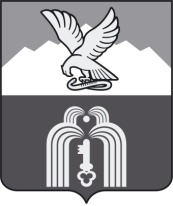 ИЗБИРАТЕЛЬНАЯ КОМИССИЯМуниципального образованияГОРОДА-КУРОРТА ПЯТИГОРСКАП О С Т А Н О В Л Е Н И Е12 ноября 2020 г.                                                                                              № 18/74г. ПятигорскО рассмотрении вопроса по передаче вакантного депутатского мандата зарегистрированному кандидату в депутаты Думы города Пятигорска пятого созыва, предложенному Бюро Комитета СТАВРОПОЛЬСКОГО КРАЕВОГО ОТДЕЛЕНИЯ политической партии «КОММУНИСТИЧЕСКАЯ ПАРТИЯ РОССИЙСКОЙ ФЕДЕРАЦИИ»	Решением Думы города Пятигорска от 29 октября 2020 г. № 63-62 ГД «О досрочном прекращении полномочий депутата Думы города Пятигорска пятого созыва по единому избирательному округу Воробей И.А.» досрочно прекращены полномочия депутата Думы города Пятигорска пятого созыва по единому избирательному округу Воробей Игоря Александровича. 	В соответствии с частью 1 статьи 69 Закона Ставропольского края от 12.05.2017 № 50-кз «О выборах в органы местного самоуправления муниципальных образований Ставропольского края» (далее - Закон Ставропольского края № 50-кз) в случае досрочного прекращения полномочий депутата представительного органа муниципального образования, избранного в составе списка кандидатов, передача вакантного депутатского мандата осуществляется избирательной комиссией муниципального образования в установленном настоящей статьей порядке.	В соответствии с частью 4 статьи  69 Закона Ставропольского края № 50-кз коллегиальный постоянно действующий руководящий орган политической партии, в составе списка кандидатов которой был избран депутат, досрочно прекративший полномочия, либо коллегиальный постоянно действующий руководящий орган ее регионального отделения или иного структурного подразделения (если это предусмотрено уставом политической партии), в составе списка кандидатов которого был избран депутат, досрочно прекративший полномочия, вправе предложить для замещения вакантного депутатского мандата кандидатуру зарегистрированного кандидата из того же списка кандидатов.	12 ноября 2020 года в избирательную комиссию муниципального образования города-курорта Пятигорска из Думы города Пятигорска поступило письмо № 316/01 о том, что 11 ноября 2020 года в 18-41 часов на электронную почту Думы города Пятигорска поступила светокопия постановления Бюро Комитета СТАВРОПОЛЬСКОГО КРАЕВОГО ОТДЕЛЕНИЯ политической партии «КОММУНИСТИЧЕСКАЯ ПАРТИЯ РОССИЙСКОЙ ФЕДЕРАЦИИ» от 11.11.2020 года № 1 «О предложении территориальной избирательной комиссии города Пятигорска кандидатуры зарегистрированного кандидата Байгуловой Марии Михайловны в составе списка кандидатов по единому избирательному округу для замещения вакантного депутатского мандата в Думе города Пятигорска пятого созыва» (далее - Постановление № 1). 	В соответствии с пунктом 6.11 Устава политической партии «КОММУНИСТИЧЕСКАЯ ПАРТИЯ РОССИЙСКОЙ ФЕДЕРАЦИИ» Бюро Комитета регионального отделения КПРФ наделено полномочиями внесения предложения избирательной комиссии муниципального образования по кандидатуре для замещения вакантного депутатского мандата представительного органа муниципального образования, в случаях, установленных законодательством Российской Федерации. 	В соответствии с частью 5 статьи 69 Закона Ставропольского края № 50- кз кандидатура зарегистрированного кандидата для замещения в соответствии с частью 4 настоящей статьи вакантного депутатского мандата может быть предложена в течение 14 дней со дня принятия соответствующим представительным органом муниципального образования решения о досрочном прекращении полномочий депутата.	В соответствии с частью 1 статьи 11.1 Федерального закона от 12.06.2002 № 67-ФЗ «Об основных гарантиях избирательных прав и права на участие в референдуме граждан Российской Федерации» (далее - Федеральный закон № 67-ФЗ) если какое-либо действие может (должно) осуществляться со дня наступления какого-либо события, то первым днем, в который это действие может (должно) быть осуществлено, является календарная дата наступления соответствующего события, но не ранее времени наступления этого события.	Следовательно, течение срока внесения предложения кандидатуры зарегистрированного кандидата для замещения вакантного депутатского мандата началось 29 октября 2020 года, а последним днем указанного срока является    11 ноября 2020 года. Однако, рассматриваемое предложение поступило в избирательную комиссию муниципального образования города-курорта Пятигорска 12 ноября 2020 года, т.е. с нарушение срока, установленного частью 5 статьи 69 закона Ставропольского края № 50-кз. 	Кроме того, в избирательную комиссию муниципального образования  города-курорта Пятигорска поступила светокопия Постановления № 1, оригинал которого, до настоящего времени не поступил.           Также, пункт 1 Постановления № 1 не соответствует части 4 статьи 69   Закона Ставропольского края № 50-кз в части направления предложения в избирательную комиссию, не обладающую полномочиями по передаче вакантного депутатского мандата Думы города Пятигорска. 	Присутствующая на заседании избирательной комиссии муниципального образования города-курорта Пятигорска зарегистрированный кандидат Байгулова Мария Михайловна пояснила, что 08 июня 2019 года ею был заключен брак и ей присвоена фамилия Ванесян, тем самым, в пункте 1 Постановления   № 1 неверно указана фамилия предложенного кандидата.          При указанных обстоятельствах у избирательной комиссии муниципального образования города-курорта Пятигорска отсутствуют правовые основания передачи вакантного депутатского мандата зарегистрированному кандидату в депутаты Думы города Пятигорска пятого созыва по единому избирательному округу, предложенному Бюро Комитета СТАВРОПРОЛЬСКОГО КРАЕВОГО ОТДЕЛЕНИЯ политической партии «КОММУНИСТИЧЕСКАЯ ПАРТИЯ РОССИЙСКОЙ ФЕДЕРАЦИИ», в связи с подачей предложения в нарушение срока, предусмотренного частью 5 статьи 69 Закона Ставропольского края      № 50-кз и указанных выше обстоятельств, установленных в ходе рассмотрения предложения.  На основании изложенного, в соответствии с частью 14 статьи 71 Федерального закона № 67-ФЗ, статьей 69 Закона Ставропольского края № 50-кз  избирательная комиссия муниципального образования города-курорта ПятигорскаПОСТАНОВЛЯЕТ:         1. Не выдавать вакантный депутатский мандат зарегистрированному кандидату в депутаты Думы города Пятигорска пятого созыва по единому избирательному округу Ванесян Марие Михайловне на основании рассмотренного предложения Бюро Комитета СТАВРОПРОЛЬСКОГО КРАЕВОГО ОТДЕЛЕНИЯ политической партии «КОММУНИСТИЧЕСКАЯ ПАРТИЯ РОССИЙСКОЙ ФЕДЕРАЦИИ». 2. Копию настоящего постановления направить в избирательную комиссию Ставропольского края.         3. Копию настоящего постановления направить в Комитет СТАВРОПОЛЬСКОГО КРАЕВОГО ОТДЕЛЕНИЯ политической партии «КОММУНИСТИЧЕСКАЯ ПАРТИЯ РОССИЙСКОЙ ФЕДЕРАЦИИ».           4. Разместить настоящее постановление на сайте муниципального образования города-курорта Пятигорска в информационно - телекоммуникационной сети «Интернет».Председатель                                                                                        В.М. ВоронкинСекретарь                                                                                                   Е.Г. Мягких